REZEPTE/Nährstoffe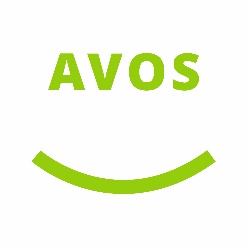 Sportler-FrühstückZutaten für 1 Portion:500ml Buttermilch2 TL Fruchtzucker 100g Erdbeeren1 Banane4 EL Haferflocken (quellen)Zubereitung:Die Erdbeeren waschen putzen und in kleine Stücke schneiden. Die Banane schälen und in kleine Stücke schneiden. Die beiden Früchte in eine Schüssel geben. Die Haferflocken und den Fruchtzucker dazu geben. Die Buttermilch darüber gießen und gut verrühren. Etwa fünf Minuten stehen lassen damit sich der Geschmack gut verteilt.Nährstoffberechnung pro Portion:Kcal	EW/g	F/g	KH/g530	25,0	8,0	80,0Nährstoffberechnung pro Portion:Kcal	EW/g	F/g	KH/g530	25,0	8,0	80,0Birnen-Joghurt ShakeZutaten für 1 großes Glas:1 kl. Becher Joghurt natur, fettarm½ Glas Birnensaft (100%ig)/100 ml7 Esslöffel Hafermark1 Esslöffel Honig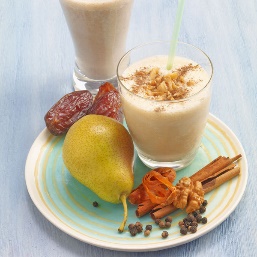 Zubereitung:Alle Zutaten mixen. Tipp: Plus eine Prise Zimt! Nährstoffberechnung pro Portion:Kcal	EW/g	F/g	KH/g311	11,5	5,8	50,8Nährstoffberechnung pro Portion:Kcal	EW/g	F/g	KH/g311	11,5	5,8	50,8#SchinkenaufstrichZutaten für ca. 10 Brote:250 g Magertopfen100 g magerer Schinken, gekocht2 harte EierPaprikapulver, edelsüß2 Gewürzgurken gehacktZubereitung:Schinken, Eier und Gurken zerkleinern und alle Zutaten mit dem Pürierstab zu einer feinen Creme pürieren (alternativ fein hacken). Nährstoffberechnung pro Brot, ca. 50 g Aufstrich:Kcal	EW/g	F/g	KH/g46	6,3	1,7	1,2Nährstoffberechnung pro Brot, ca. 50 g Aufstrich:Kcal	EW/g	F/g	KH/g46	6,3	1,7	1,2KarottencremesuppeZutaten für 1 Portion:100 g Karotten200 ml Gemüsesuppe60 ml Vollmilch1 EL JoghurtPetersilie, Salz und KräuterZubereitung:Karotten klein schneiden und in der Gemüsesuppe dünsten. Milch und Joghurt dazugeben. Alles mit dem Pürierstab pürieren. Mit Salz und Kräutern abschmecken. 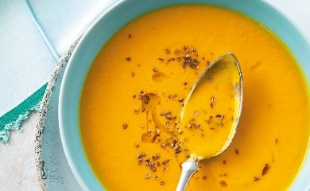 Nährstoffberechnung pro Portion:Kcal	EW/g	F/g	KH/g108,8	11,2	2	10,8Nährstoffberechnung pro Portion:Kcal	EW/g	F/g	KH/g108,8	11,2	2	10,8